ফরম-১৯ 16(৩)(ধ)  দ্রষ্টব্য] 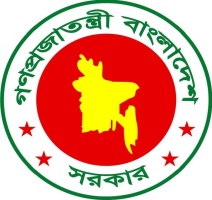 গণপ্রজাতন্ত্রী বাংলাদেশ সরকারবস্ত্র অধিদপ্তরবন্ড লাইসেন্সে এইচ এস কোড সংযোজনের সুপারিশের আবেদন ফরম      আমি/আমরা এই মর্মে অঙ্গীকার করিতেছি যে, উপরে বর্ণিত তথ্যাবলি সত্য ও সঠিক। কোনো তথ্য অসত্য প্রমাণিত হইলে আইন অনুযায়ী যে শাস্তি আরোপ করা হইবে, তাহা মানিয়া লইতে বাধ্য থাকিব। স্বাক্ষর:.......................................................নাম:..........................................................তারিখ:					      পদবী :মোবাইল নম্বর:সংযুক্তি           বিঃ দ্রঃ আবেদনপত্রের সহিত সংযুক্ত ফটোকপিগুলি প্রতিষ্ঠানের ব্যবস্থাপনা পরিচালক বা ব্যবস্থাপনা অংশীদার বা স্বত্বাধিকারী বা ক্ষমতাপ্রাপ্ত                                                             কর্তৃপক্ষ কর্তৃক সত্যায়িত হইতে হইবে। ১.          শিল্প প্রতিষ্ঠানের নাম:শিল্প প্রতিষ্ঠানের নাম:শিল্প প্রতিষ্ঠানের নাম:শিল্প প্রতিষ্ঠানের নাম:শিল্প প্রতিষ্ঠানের নাম:শিল্প প্রতিষ্ঠানের নাম:শিল্প প্রতিষ্ঠানের নাম:শিল্প প্রতিষ্ঠানের নাম:শিল্প প্রতিষ্ঠানের নাম:শিল্প প্রতিষ্ঠানের নাম:শিল্প প্রতিষ্ঠানের নাম:২.ঠিকানা (ক) অফিস: বাড়ী/প্লট/হোল্ডিং নং- ঠিকানা (ক) অফিস: বাড়ী/প্লট/হোল্ডিং নং- ঠিকানা (ক) অফিস: বাড়ী/প্লট/হোল্ডিং নং- ঠিকানা (ক) অফিস: বাড়ী/প্লট/হোল্ডিং নং- ঠিকানা (ক) অফিস: বাড়ী/প্লট/হোল্ডিং নং- ঠিকানা (ক) অফিস: বাড়ী/প্লট/হোল্ডিং নং- ঠিকানা (ক) অফিস: বাড়ী/প্লট/হোল্ডিং নং- ঠিকানা (ক) অফিস: বাড়ী/প্লট/হোল্ডিং নং- ঠিকানা (ক) অফিস: বাড়ী/প্লট/হোল্ডিং নং- ঠিকানা (ক) অফিস: বাড়ী/প্লট/হোল্ডিং নং- ঠিকানা (ক) অফিস: বাড়ী/প্লট/হোল্ডিং নং- গ্রাম/সড়ক নং/ এলাকা: গ্রাম/সড়ক নং/ এলাকা: গ্রাম/সড়ক নং/ এলাকা: গ্রাম/সড়ক নং/ এলাকা: গ্রাম/সড়ক নং/ এলাকা: গ্রাম/সড়ক নং/ এলাকা: গ্রাম/সড়ক নং/ এলাকা: গ্রাম/সড়ক নং/ এলাকা: গ্রাম/সড়ক নং/ এলাকা: গ্রাম/সড়ক নং/ এলাকা: গ্রাম/সড়ক নং/ এলাকা: থানা/উপজেলা: থানা/উপজেলা: থানা/উপজেলা: থানা/উপজেলা: থানা/উপজেলা: থানা/উপজেলা: শহর/জেলা: শহর/জেলা: শহর/জেলা: শহর/জেলা: শহর/জেলা: ফোন: ফোন: ফ্যাক্স:ফ্যাক্স:ফ্যাক্স:ফ্যাক্স:ফ্যাক্স:ফ্যাক্স:ই-মেইল: ই-মেইল: ই-মেইল: (খ) কারখানা: বাড়ী/প্লট/হোল্ডিং নং- (খ) কারখানা: বাড়ী/প্লট/হোল্ডিং নং- (খ) কারখানা: বাড়ী/প্লট/হোল্ডিং নং- (খ) কারখানা: বাড়ী/প্লট/হোল্ডিং নং- (খ) কারখানা: বাড়ী/প্লট/হোল্ডিং নং- (খ) কারখানা: বাড়ী/প্লট/হোল্ডিং নং- (খ) কারখানা: বাড়ী/প্লট/হোল্ডিং নং- (খ) কারখানা: বাড়ী/প্লট/হোল্ডিং নং- (খ) কারখানা: বাড়ী/প্লট/হোল্ডিং নং- (খ) কারখানা: বাড়ী/প্লট/হোল্ডিং নং- (খ) কারখানা: বাড়ী/প্লট/হোল্ডিং নং- গ্রাম/সড়ক নং/ এলাকা: গ্রাম/সড়ক নং/ এলাকা: গ্রাম/সড়ক নং/ এলাকা: গ্রাম/সড়ক নং/ এলাকা: গ্রাম/সড়ক নং/ এলাকা: গ্রাম/সড়ক নং/ এলাকা: গ্রাম/সড়ক নং/ এলাকা: গ্রাম/সড়ক নং/ এলাকা: গ্রাম/সড়ক নং/ এলাকা: গ্রাম/সড়ক নং/ এলাকা: গ্রাম/সড়ক নং/ এলাকা: থানা/উপজেলা: থানা/উপজেলা: থানা/উপজেলা: থানা/উপজেলা: থানা/উপজেলা: থানা/উপজেলা: থানা/উপজেলা: শহর/জেলা: শহর/জেলা: শহর/জেলা: শহর/জেলা: ফোন: ফোন: ফোন: ফ্যাক্স:ফ্যাক্স:ফ্যাক্স:ফ্যাক্স:ফ্যাক্স:ফ্যাক্স:ই-মেইল: ই-মেইল: ৩.  আই আর সি তে  উল্লিখিত আমদানি সত্ত্বের পরিমাণ  আই আর সি তে  উল্লিখিত আমদানি সত্ত্বের পরিমাণ  আই আর সি তে  উল্লিখিত আমদানি সত্ত্বের পরিমাণ  আই আর সি তে  উল্লিখিত আমদানি সত্ত্বের পরিমাণসংশোধনসংশোধনসংশোধনসংশোধনসংশোধনসংশোধনসংশোধন4.নিবন্ধন সনদ নম্বর ও তারিখ:নিবন্ধন সনদ নম্বর ও তারিখ:নিবন্ধন সনদ নম্বর ও তারিখ:নিবন্ধন সনদ নম্বর ও তারিখ:নিবন্ধন সনদ নম্বর ও তারিখ:নিবন্ধন সনদ নম্বর ও তারিখ:নিবন্ধন সনদ নম্বর ও তারিখ:নিবন্ধন সনদ নম্বর ও তারিখ:নিবন্ধন সনদ নম্বর ও তারিখ:নিবন্ধন সনদ নম্বর ও তারিখ:নিবন্ধন সনদ নম্বর ও তারিখ:5.শিল্প উপখাত:শিল্প উপখাত:শিল্প উপখাত:শিল্প উপখাত:শিল্প উপখাত:শিল্প উপখাত:শিল্প উপখাত:শিল্প উপখাত:শিল্প উপখাত:শিল্প উপখাত:শিল্প উপখাত:6. পূর্বে কারখানায় সংস্থাপিত মেশিনারিজ এর বিবরণ: পূর্বে কারখানায় সংস্থাপিত মেশিনারিজ এর বিবরণ: পূর্বে কারখানায় সংস্থাপিত মেশিনারিজ এর বিবরণ: পূর্বে কারখানায় সংস্থাপিত মেশিনারিজ এর বিবরণ: বর্তমান কারখানায় সংস্থাপিত মেশিনারিজ এর বিবরণ: বর্তমান কারখানায় সংস্থাপিত মেশিনারিজ এর বিবরণ: বর্তমান কারখানায় সংস্থাপিত মেশিনারিজ এর বিবরণ: বর্তমান কারখানায় সংস্থাপিত মেশিনারিজ এর বিবরণ: বর্তমান কারখানায় সংস্থাপিত মেশিনারিজ এর বিবরণ: বর্তমান কারখানায় সংস্থাপিত মেশিনারিজ এর বিবরণ: বর্তমান কারখানায় সংস্থাপিত মেশিনারিজ এর বিবরণ:মেশিনারিজের নামসংখ্যাসংখ্যাসংখ্যামেশিনারিজের নামমেশিনারিজের নামমেশিনারিজের নামমেশিনারিজের নামমেশিনারিজের নামমেশিনারিজের নামসংখ্যা7.কারখানায় উৎপাদিত পণ্যের বিবরণ: কারখানায় উৎপাদিত পণ্যের বিবরণ: কারখানায় উৎপাদিত পণ্যের বিবরণ: কারখানায় উৎপাদিত পণ্যের বিবরণ: কারখানায় উৎপাদিত পণ্যের বিবরণ: কারখানায় উৎপাদিত পণ্যের বিবরণ: কারখানায় উৎপাদিত পণ্যের বিবরণ: কারখানায় উৎপাদিত পণ্যের বিবরণ: কারখানায় উৎপাদিত পণ্যের বিবরণ: কারখানায় উৎপাদিত পণ্যের বিবরণ: কারখানায় উৎপাদিত পণ্যের বিবরণ: 8.কারখানায় ব্যবহার করা হইবে এমন কাঁচামালের বিবরণ: (প্রয়োজনে প্রতিষ্ঠানের প্যাডে আলাদাভাবে সংযুক্ত করিতে হইবে) কারখানায় ব্যবহার করা হইবে এমন কাঁচামালের বিবরণ: (প্রয়োজনে প্রতিষ্ঠানের প্যাডে আলাদাভাবে সংযুক্ত করিতে হইবে) কারখানায় ব্যবহার করা হইবে এমন কাঁচামালের বিবরণ: (প্রয়োজনে প্রতিষ্ঠানের প্যাডে আলাদাভাবে সংযুক্ত করিতে হইবে) কারখানায় ব্যবহার করা হইবে এমন কাঁচামালের বিবরণ: (প্রয়োজনে প্রতিষ্ঠানের প্যাডে আলাদাভাবে সংযুক্ত করিতে হইবে) কারখানায় ব্যবহার করা হইবে এমন কাঁচামালের বিবরণ: (প্রয়োজনে প্রতিষ্ঠানের প্যাডে আলাদাভাবে সংযুক্ত করিতে হইবে) কারখানায় ব্যবহার করা হইবে এমন কাঁচামালের বিবরণ: (প্রয়োজনে প্রতিষ্ঠানের প্যাডে আলাদাভাবে সংযুক্ত করিতে হইবে) কারখানায় ব্যবহার করা হইবে এমন কাঁচামালের বিবরণ: (প্রয়োজনে প্রতিষ্ঠানের প্যাডে আলাদাভাবে সংযুক্ত করিতে হইবে) কারখানায় ব্যবহার করা হইবে এমন কাঁচামালের বিবরণ: (প্রয়োজনে প্রতিষ্ঠানের প্যাডে আলাদাভাবে সংযুক্ত করিতে হইবে) কারখানায় ব্যবহার করা হইবে এমন কাঁচামালের বিবরণ: (প্রয়োজনে প্রতিষ্ঠানের প্যাডে আলাদাভাবে সংযুক্ত করিতে হইবে) কারখানায় ব্যবহার করা হইবে এমন কাঁচামালের বিবরণ: (প্রয়োজনে প্রতিষ্ঠানের প্যাডে আলাদাভাবে সংযুক্ত করিতে হইবে) কারখানায় ব্যবহার করা হইবে এমন কাঁচামালের বিবরণ: (প্রয়োজনে প্রতিষ্ঠানের প্যাডে আলাদাভাবে সংযুক্ত করিতে হইবে) কাঁচামালের নাম:কাঁচামালের নাম:কাঁচামালের নাম:কাঁচামালের নাম:কাঁচামালের নাম:আমদানিকৃত কাঁচামাল এইচ এস কোড নম্বর:আমদানিকৃত কাঁচামাল এইচ এস কোড নম্বর:আমদানিকৃত কাঁচামাল এইচ এস কোড নম্বর:আমদানিকৃত কাঁচামাল এইচ এস কোড নম্বর:আমদানিকৃত কাঁচামাল এইচ এস কোড নম্বর:আমদানিকৃত কাঁচামাল এইচ এস কোড নম্বর:প্রয়োজনীয় কাগজপত্রদাখিল করা হইয়াছে (অনুগ্রহ করিয়া   দিন)দাখিল করা হইয়াছে (অনুগ্রহ করিয়া   দিন)প্রয়োজনীয় কাগজপত্রহ্যাঁনা(ক) প্রতিষ্ঠানের প্যাডে আবেদনপত্র; (নমুনা ফরম-২0); (খ) নির্ধারিত পূরণকৃত  ফরম ( অধিদপ্তরের ওয়েবসাইট বা ওয়ান স্টপ সার্ভিস এর ডেস্ক হইতে ফর্মটি ‘বিনামূল্যে’ পাওয়া যাইবে);(গ) বন্ড লাইসেন্স-এর ফটোকপি;(ঘ) এইচ.এস কোডসহ কাঁচামালের তালিকা;(ঙ) এনটাইটেলমেন্ট পেপারসহ এডহক বা নিয়মিত আই আর সি সুপারিশপত্রের ফটোকপি;(চ) আমদানি নিবন্ধন সনদ-এর ফটোকপি (আইআরসি পাশবইসহ);(ছ) রপ্তানি নিবন্ধন সনদ -এর ফটোকপি (ইআরসি);(জ) ব্যাংক কর্তৃক প্রদত্ত আর্থিক স্বচ্ছলতার প্রত্যয়নপত্রের ফটোকপি;  (ঝ) আয়কর প্রত্যয়নপত্রের ফটোকপি;(ঞ) তফসিল-1 অনুযায়ী নির্ধারিত ফি’ পরিশোধ (কোড নং-১-৪১৩১-০০০১-১৮১৬) সংক্রান্ত ট্রেজারি চালানের মূলকপি।